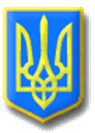 ЛИТОВЕЗЬКА СІЛЬСЬКА РАДАВОЛОДИМИРСЬКОГО РАЙОНУ ВОЛИНСЬКОЇ ОБЛАСТІВосьмого скликанняР І Ш Е Н Н ЯВід 17 квітня 2024 року                с.Литовеж                                            № 43/9Про затвердження статутівБудинків культури та клубу с.БіличіЛитовезької сільської ради             Відповідно до статей 42, 60 Закону України «Про місцеве самоврядування в Україні»,  Закону України «Про культуру», з метою приведення статутів будинків культури громади у відповідність з вимогами чинного законодавства України,  Литовезька сільська  радаВИРІШИЛА:Затвердити Статути:Будинку культури с.Мовники;Будинку культури с.Литовеж;Будинку культури с.Заболотці;Будинку культури с.Заставне;Клубу с.Біличі;у новій редакції (додаються). Контроль за виконанням цього рішення покласти на постійну комісію з питань освіти, фізичного виховання, культури, охорони здоров’я, соціальної політики, регламенту та депутатської етики.Сільський голова                                                                         Олена КАСЯНЧУКСергій Якобчук 0967802418